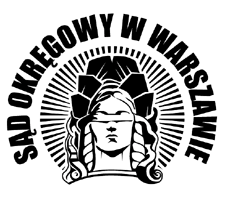 ZARZĄDZENIE NR              /2023PREZESA SĄDU OKRĘGOWEGO W WARSZAWIE z dnia      października 2023 r.w sprawie zmiany Zarządzenia nr 589/2021 Prezesa Sądu Okręgowego 
w Warszawie z dnia 19 listopada 2021 r. w sprawie wprowadzenia Regulaminu 
Biura Obsługi Interesantów oraz Regulaminu Czytelni Akt Sądu Okręgowego w Warszawie oraz wprowadzenia tekstu jednolitegoNa podstawie art. 22 § 1 pkt 1 lit. a w zw. z art. 8 pkt 2 ustawy z dnia 27 lipca 2001 r. Prawo o ustroju sądów powszechnych (t.j. Dz.U. z 2023 r. poz. 217 ze zm.) oraz § 30 ust. 1 pkt 15 Rozporządzenia Ministra Sprawiedliwości z dnia 18 czerwca 2019 r. - Regulamin urzędowania sądów powszechnych (t.j. Dz.U. z 2022 r. poz. 2514 ze zm.), zarządzam, co następuje:§ 1.Zmienia się Zarządzenie nr 589/2021 Prezesa Sądu Okręgowego w Warszawie z dnia 19 listopada 2021 r. w sprawie wprowadzenia Regulaminu Biura Obsługi Interesantów oraz Regulaminu Czytelni Akt Sądu Okręgowego w Warszawie (dalej: Zarządzenie) w ten sposób, że w Regulaminie Biura Obsługi Interesantów Sądu Okręgowego w Warszawie, stanowiącym Załącznik nr 1 Zarządzenia (dalej: Regulamin BOI) wprowadza się następujące zmiany:w § 1 ust. 1 pkt słowa „w pokoju numer 20” zamienia się na słowa „na parterze”;w § 2 po ust. 6 dodaje się ust. 6a o następującej treści:„6a. W pionie gospodarczym w XVI, XX i XXVI Wydziale Gospodarczym, XVII Wydziale Sądu Ochrony Konkurencji i Konsumentów, XXII Wydziale Własności Intelektualnej, XXIII Wydziale Gospodarczym Odwoławczym i Zamówień Publicznych obowiązuje limit udzielanych informacji w czasie jednej rozmowy telefonicznej do pięciu spraw.”.§ 2.Zmienia się Zarządzenie w ten sposób, że w Regulaminie Czytelni Akt Sądu Okręgowego 
w Warszawie, stanowiącym załącznik nr 2 Zarządzenia (dalej: Regulamin Czytelni Akt) wprowadza się następujące zmiany:§ 1 ust. 2 otrzymuje następujące brzmienie:„W Czytelni udostępniane są akta spraw:w siedzibie Sądu przy al. „Solidarności” 127: I, II, III, IV, XXIV, XXV i XXVIII Wydziałów Cywilnych, VII Wydziału Cywilnego Rodzinnego i Rejestrowego – Sekcja ds. Rejestrowych, VIII, XII i XVIII Wydziałów Karnych, IX i X Wydziałów Karnych Odwoławczych, XV Wydziału Wykonywania Orzeczeń, XI Wydziału Penitencjarnego i Nadzoru nad Wykonywaniem Orzeczeń Karnych, XIX Wydziału Wizytacyjnego – pionu cywilnego, egzekucyjnego, rodzinnego i nieletnich, ksiąg wieczystych, karnego oraz akta spraw z zakresu obrotu prawnego z zagranicą dotyczące alimentów zagranicznych;w siedzibie Sądu przy ul. Płockiej 9: V i XXVII Wydziałów Cywilnych Odwoławczych, XIII, XIV i XXI Wydziałów Pracy i Ubezpieczeń Społecznych, 
VI Wydziału Cywilnego Rodzinnego Odwoławczego, VII Wydziału Cywilnego Rodzinnego i Rejestrowego;w siedzibie Sądu przy ul. Czerniakowskiej 100: XVI, XX i XXVI Wydziałów Gospodarczych, XVII Wydziału Sądu Ochrony Konkurencji i Konsumentów, 
XXII Wydziału Własności Intelektualnej, XXIII Wydziału Gospodarczego Odwoławczego i Zamówień Publicznych.”;§ 1 ust. 3 otrzymuje następujące brzmienie:„Czytelnia przyjmuje interesantów w godzinach:1) w poniedziałki 730 – 1800, przy czym akta wydawane są do godz. 1730;2) od wtorku do piątku 730 – 1430, przy czym akta wydawane są do godz. 1400.”;w § 6 ust. 1 słowa „pracy Czytelni” zamienia się na słowa „przyjęć interesantów, stosownie do § 1 ust. 3”;w § 6 po ust. 2 dodaje się ust. 2a o następującej treści:„2a. Akta spraw z Wydziałów zlokalizowanych w siedzibie Sądu przy ul. Przyokopowej 33 i ul. Płockiej 5a interesanci zamawiają z co najmniej dwudniowym wyprzedzeniem do godziny 1800 w poniedziałki oraz do godziny 1430 w pozostałe dni tygodnia (za datę zamówienia akt za pośrednictwem poczty elektronicznej lub formularza zamawiania akt do Czytelni poza godzinami urzędowania Sądu przyjmuje się najbliższy dzień roboczy). W sytuacjach wyjątkowych decyzję o udostępnieniu akt w innym terminie podejmuje kierownik sekretariatu danego Wydziału.”.§ 2.Wprowadza się tekst jednolity Regulaminu BOI, stanowiący Załącznik nr 1 do niniejszego zarządzenia.Wprowadza się tekst jednolity Regulaminu Czytelni Akt, stanowiący Załącznik nr 2 do niniejszego zarządzenia.Zarządza się opublikowanie Zarządzenia nr 589/2021 Prezesa Sądu Okręgowego w Warszawie 
z dnia 19 listopada 2021 r. w sprawie wprowadzenia Regulaminu Biura Obsługi Interesantów oraz Regulaminu Czytelni Akt Sądu Okręgowego w Warszawie wraz ze wszystkimi załącznikami w ich treści aktualnej na dzień opublikowania niniejszego zarządzenia.§ 3.Zarządzenie wchodzi w życie z dniem podpisania.Joanna Przanowska-Tomaszek